УКРАЇНАНОВОСЕЛИЦЬКА МІСЬКА РАДАЧЕРНІВЕЦЬКОГО РАЙОНУ  ЧЕРНІВЕЦЬКОЇ ОБЛАСТІРІШЕННЯ № {num}13/8{num}{name}Про створенняТимчасової контрольної комісіїз з метою вивчення діяльності комунального некомерційного підприємства «Новоселицька лікарня» Новоселицької міської ради Чернівецького району Чернівецької області  {name}     З метою покращення рівня надання медичної допомоги комунальними закладами охорони здоров’я Новоселицької міської територіальної громади, досягнення балансу між раціональним, економним та, водночас, максимально ефективним управлінням майном та іншими ресурсами комунальної власності; зважаючи на новий обсяг повноважень та обов’язків, які виникли у органів місцевого самоврядування базового рівня внаслідок децентралізації з 2021 року; прагнучи до орієнтації на сучасні стандарти здоров’я, медичної та реабілітаційної допомоги, поєднання вітчизняних традицій і досягнень із світовим досвідом в сфері охорони здоров'я; усвідомлюючи багатоукладність економіки охорони здоров'я і багатоканальність її фінансування, необхідність поєднання державних гарантій з демонополізацією та заохоченням підприємництва і конкуренції, керуючись Главою 5 Регламенту Новоселицької міської ради, ст. 26 та 48 Закону України «Про місцеве самоврядування в Україні», міська рада  вирішила:Утворити Тимчасову контрольну комісію з метою вивчення діяльності комунального некомерційного підприємства «Новоселицька лікарня» Новоселицької міської ради.Новоселицької міської ради (далі – Тимчасова комісія) у складі 5 осіб.Затвердити Положення про Тимчасову контрольну комісію з метою вивчення діяльності комунального некомерційного підприємства «Новоселицька лікарня» Новоселицької міської ради (додається).Затвердити персональний склад Тимчасової комісії згідно з переліком (додається).Встановити, що Тимчасова комісія виконує свої функції та подає фіналізований комплексний звіт про результати своєї діяльності Новоселицькій міській ради одночасно із проектами фінансових планів закладів охорони здоров’я Новоселицької міської територіальної громади на 2023 рік.Розгляд та затвердження фіналізованого комплексного звіту Тимчасової комісії має передувати розгляду та затвердженню фінансових планів закладів охорони здоров’я Новоселицької міської територіальної громади на 2023 рік.Діяльність Тимчасової комісії не має перешкоджати поточній діяльності закладів охорони здоров’я Новоселицької міської територіальної громади, а також необґрунтовано обтяжувати роботу керівного складу та персоналу цих закладів.Контроль за виконанням цього рішення покласти на секретаря міської ради Ірину МИРОНЕНКО. Міський голова                                                                             Марія НІКОРИЧДодаток 1до рішення  ХІІI сесії Новоселицької міської ради VІІІ скликання Від 21 жовтня 2021 року № 13/8Положення про Тимчасову контрольну комісію з метою вивчення діяльності комунального некомерційного підприємства «Новоселицька лікарня» Новоселицької міської ради Чернівецького району Чернівецької областіТимчасова контрольна комісія з метою вивчення діяльності комунального некомерційного підприємства «Новоселицька лікарня» Новоселицької міської ради (далі – Тимчасова комісія) є тимчасовим органом Новоселицької міської ради, який обрано з числа її депутатів для здійснення контролю окремих напрямків діяльності закладів охорони здоров’я Новоселицької міської територіальної громади, а саме:видів платних послуг, які надаються відповідними закладами та структури їх тарифів;загальних підходів до формування основних фінансових показників діяльності закладів охорони здоров’я та деталізованої інформації про капітальні інвестиції та отримання та повернення залучених коштів, включаючи інформацію щодо потреб відповідних закладів охорони здоров’я у таких інвестиціях та коштах у середньостроковій перспективі;спрямування протягом 2021 – першого півріччя 2022 року коштів закладів охорони здоров’я та/або додаткових коштів бюджету територіальної громади на капітальне будівництво, придбання (виготовлення) основних засобів, придбання (виготовлення) інших необоротних матеріальних активів, придбання (створення) нематеріальних активів, модернізацію, модифікацію (добудову, дообладнання, реконструкцію) основних засобів та капітальний ремонт;розробки закладами охорони здоров’я інвестиційних планів на найближчі 3-5 років та/або виконання (коригування) наявних планів з урахуванням стану виконання бюджету територіальної громади.Результатом діяльності Тимчасової комісії є підготовка та подання на розгляд Ради у строк до 01.06.2022 року фіналізованого комплексного звіту, що має містити: 2.1. стислий аналіз результатів фінансово-економічної діяльності закладів охорони здоров’я Новоселицької міської територіальної громади у 2021 році та першому півріччі 2022 року;2.2. рекомендації щодо:2.2.1. збільшення показників рентабельності діяльності, активів і власного капіталу закладів охорони здоров’я Новоселицької міської територіальної громади, що створюються у формі комунальних некомерційних підприємств;2.2.2. можливості залучення додаткових інвестицій та інших зовнішніх ресурсів для покращення матеріально-технічного стану закладів охорони здоров’я, з урахуванням ключової соціальної цілі, для якої вони утворюються;2.2.3. шляхів оптимізації діяльності закладів охорони здоров’я у наступних бюджетних періодах;2.2.4. доцільності утворення додаткових органів управління (наглядових рад) чи створення допоміжних консультативно-дорадчих органів (опікунських рад) відповідних підприємств.3. Фіналізований комплексний звіт Тимчасової комісії має бути в обов’язковому порядку розглянутий Радою до початку розгляду відповідних фінансових планів закладів охорони здоров’я на 2023 рік.4. Робота Тимчасової комісії проводиться у формі засідань. Засідання Тимчасової комісії скликається її головою (або його заступником) в міру необхідності і є правомочним, якщо в ньому бере участь не менш як половина від загального складу комісії.Засідання Тимчасової комісії, як правило, є закритими.До участі у засіданні з правом дорадчого голосу можуть запрошуватись керівники або визначені ними заступники керівників закладів охорони здоров’я Новоселицької міської територіальної громади.Засідання Тимчасової комісії можуть проводитися онлайн із обов’язковою відео-фіксацією запису засідання, яке дозволяє здійснити ідентифікацію осіб, присутніх на засіданні. Посилання на запис надсилається кожному учаснику, присутньому на засіданні, включаючи запрошених осіб.Записи онлайн засідань комісії зберігаються до моменту підписання протоколу такого засідання усіма його учасниками. У разі знищення чи пошкодження запису до моменту підписання проколу засідання, невідповідності запису онлайн засідання тексту протоколу, засідання вважається таким, що не відбулося, а рішення з питань, винесених на його розгляд – не прийнятими.5. Організація роботи Тимчасової комісії покладається на голову комісії. Голова комісії скликає і веде засідання комісії, дає доручення членам комісії, представляє комісію у відносинах з іншими органами, об'єднаннями громадян, підприємствами, установами, організаціями, а також громадянами, організує роботу по реалізації висновків і рекомендацій комісії. У разі відсутності голови комісії або неможливості ним виконувати свої повноваження з інших причин його функції здійснює заступник голови комісії.Результати засідань Тимчасової комісії оформлюються протоколами, які складає обраний комісією секретар засідання, та підписують усі присутні на засіданні члени комісії.6. Тимчасова комісія у питаннях, які належать до їх відання, та в порядку, визначеному законом, має право отримувати від керівників органів, підприємств, установ, організацій та їх філіалів і відділень необхідні матеріали і документи.Запити на отримання необхідних комісії матеріалів та документів оформлюються за підписом голови Тимчасової комісії та для цілей економії ресурсів надсилаються органам місцевого самоврядування та керівникам закладів охорони здоров’я Новоселицької міської територіальної громади або визначеним такими керівниками особам зі складу їх заступників у електронному вигляді зі спеціально створеної поштової адреси. Надсилання Тимчасовою комісією запитів іншим працівникам закладів охорони здоров’я, крім визначених у абзаці другому цього пункту, вважається необґрунтованим втручанням у операційну діяльність відповідного закладу та не допускається.Потреба у інформації та матеріалах, які запитуються Тимчасовою комісією, завжди має містити чітке обґрунтування та не призводити до розкриття персональних даних пацієнтів чи лікарської таємниці. Керівники закладів охорони здоров’я або уповноважені ними особи зобов’язані надавати відповіді на обґрунтовані запити Тимчасової комісії у розумні строки. Ненадання відповідей на обґрунтовані запити Тимчасової комісії не допускається. 7. Депутати працюють у Тимчасовій комісії на громадських засадах. 8. Тимчасова комісія є підзвітною Раді та відповідальною перед нею.Міський голова                                                                             Марія НІКОРИЧДодаток 2до рішення ХІІІ сесії Новоселицької міської ради VІІІ скликання Від 21 жовтня 2021 року № 13/8Персональний склад Тимчасової контрольної комісії з питань охорони здоров’я Новоселицької міської радиГолова комісії: депутат Новоселицької міської ради Фока Іван Іванович;Заступник(ця) голови комісії: депутат Новоселицької міської ради Зеліско Дмитро Володимирович;Член(киня) комісії: депутат Новоселицької міської ради Процюк Віктор Аурелович;Член(киня) комісії: депутат Новоселицької міської ради Буздуган Василь Васильович;Член(киня) комісії: депутат Новоселицької міської ради Цуркан Ольга Дмитрівна;Член(киня) комісії: депутат Новоселицької міської ради Рурак Оксана Олександрівна.Секретар міської ради                                                       Ірина МИРОНЕНКО{avtor} Микола ОБЕРШТ{avtor}{idavtor} 33{idavtor}{dopov}Микола ОБЕРШТ{dopov}{iddopov}Дмитро ЗЕЛІСКО{iddopov}{date}21.10.2021{date} рокуХІІІ сесія VIII скликання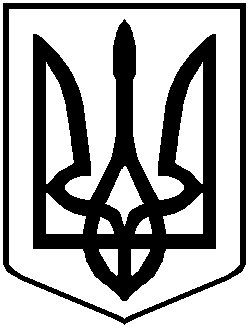 